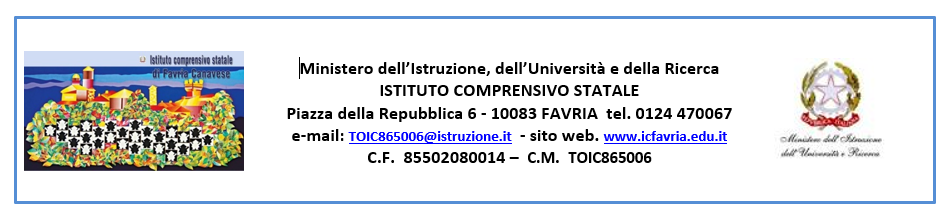 VERBALE DELLO SCRUTINIO DEL II QUADRIMESTREa.s. 2021/22plesso di……………………………………Il giorno       del mese di        dell’anno         alle ore     ,sotto la presidenza della Dirigente si riunisce  presso la sala riunioni della scuola secondaria Vidari ,   il team con la presenza dei docenti .Sono presenti tutti i docenti ad eccezione di…………………sostituito da……………………..I docenti di cui si avvale la scuola, per la realizzazione di attività o insegnamenti per l’ampliamento dell’offerta formativa, hanno preventivamente fatto pervenire elementi conoscitivi sull’interesse manifestato e il profitto raggiunto da ciascun alunno.Svolge le mansioni di segretario per questa riunione il docente……………………………………… Il Presidente richiama le norme vigenti in materia di valutazione, facendo presente all’intero consiglio che la valutazione avviene ai sensi del R.D. n.653 del 1925 ed in particolare secondo le disposizioni del D.Lgs. n.62 del 2017, che detta “Norme in materia di valutazione e certificazione delle competenze nel primo ciclo di istruzione” e dell’Ordinanza ministeriale n. 172 del 4 dicembre 2020 “Valutazione periodica e finale degli apprendimenti delle alunne e degli alunni delle classi della scuola primaria”
Prima di iniziare lo scrutinio, il Presidente ricorda le seguenti disposizioni:- la valutazione degli apprendimenti e del comportamento si svolge secondo le disposizioni di cui al D.Lgs. n.62 del 2017 e dell’O.M. n.172 /2020 ;- la valutazione avviene tenendo conto dei criteri e delle modalità definiti dal Collegio dei Docenti ed inseriti all’interno del piano triennale dell’offerta formativa;-a decorrere dall’anno scolastico 2020/2021 la valutazione periodica e finale degli apprendimenti è espressa, per ciascuna delle discipline di studio previste dalle Indicazioni Nazionali, ivi compreso l’insegnamento trasversale di educazione civica di cui alla legge 20 agosto 2019, n. 92, attraverso un giudizio descrittivo riportato nel documento di valutazione, nella prospettiva formativa della valutazione e della valorizzazione del miglioramento degli apprendimenti;-i giudizi descrittivi da riportare nel documento di valutazione sono correlati ai seguenti livelli di apprendimento, in coerenza con i livelli e i descrittori adottati nel Modello di certificazione delle competenze, e riferiti alle dimensioni indicate nelle Linee guida: a) In via di prima acquisizione b) Base c) Intermedio d) Avanzato- la valutazione è integrata, per ogni alunno, dalla descrizione del processo e del livello globale di sviluppo degli apprendimenti raggiunto;-la valutazione delle alunne e degli alunni con disabilità certificata è correlata agli obiettivi individuati nel piano educativo individualizzato predisposto ai sensi del dal decreto legislativo 13 aprile 2017, n. 66. ;-la valutazione delle alunne e degli alunni con disturbi specifici dell’apprendimento tiene conto del piano didattico personalizzato predisposto dai docenti contitolari della classe ai sensi della legge 8 ottobre 2010, n. 170.- la valutazione è effettuata collegialmente dai docenti contitolari delle classi;- i docenti incaricati di religione cattolica e di attività alternative all’insegnamento della religione cattolica partecipano alla valutazione delle alunne e degli alunni che si avvalgono dei suddetti insegnamenti; detta valutazione è resa su nota distinta, separata dal documento di valutazione, con giudizio sintetico riferito all’interesse manifestato e ai livelli di apprendimento conseguiti.Il presidente ricorda inoltre che: - i docenti contitolari della classe procedono alla valutazione degli alunni sulla base dell’attività didattica effettivamente svolta, in presenza e a distanza sulla base dei criteri e delle modalità deliberate dal collegio dei docenti;- nei casi in cui i docenti non siano in possesso di alcun elemento valutativo relativo all’alunno, per cause non imputabili alle difficoltà legate alla disponibilità di apparecchiature tecnologiche ovvero alla connettività di rete, bensì a situazioni di mancata o sporadica frequenza delle attività didattiche, già perduranti e opportunamente verbalizzate per tutto il periodo scolastico  con motivazione espressa all’unanimità, possono non ammettere l’alunno alla classe successiva.Il Presidente, verificato il numero legale, dichiara aperta la seduta e dà inizio alla trattazione del seguente ordine del giorno:1.Relazione dei docenti della classe.2.Scrutinio II quadrimestre : Attribuzione dei livelli  relativi agli obiettivi nelle singole discipline, attribuzione del giudizio del comportamento e del giudizio globale,PER LE QUINTE compilazione della certificazione delle competenze di cui al DM 742/2917, definizione ammissioni .1.Su invito del Presidente i docenti riferiscono sull’andamento didattico-disciplinare della classe i cui dati di dettaglio sono riportati nella relazione finale che viene approvata all’unanimità/a maggioranza e allegata al presente verbale.2. I docenti si confrontano sul rendimento scolastico di ciascun alunno in ordine alfabetico, al fine di valutare  gli obiettivi delle diverse discipline considerando  tutti gli elementi utili compresa l’attività didattica a distanza, alla luce dei criteri deliberati collegialmente. Per gli alunni con disabilità certificata ai sensi della legge 5 febbraio 1992, n. 104, si procede alla valutazione sulla base del piano educativo individualizzato.Per gli alunni con disturbi specifici di apprendimento certificati ai sensi della legge 8 ottobre 2010, n. 170,  e per gli alunni con altre esigenze educative speciali , la valutazione degli apprendimenti è coerente con il piano didattico personalizzato.Il Team docente in base al giudizio desunto dal congruo numero di prove di verifica effettuate, del livello di partenza di ogni singolo alunno e delle attività di recupero eventualmente predisposte, procede alla definizione della valutazione per gli obiettivi di  ciascuna disciplina, dell’insegnamento della Religione Cattolica o dell’attività ad esso alternativa. Gli alunni che non si avvalgono dell'insegnamento della Religione Cattolica hanno  effettuato :  ATTIVITA' DIDATTICHE FORMATIVE ( con valutazione )/ATTIVITA’ DI STUDIO CON ASSISTENZA PERSONALE DOCENTE  /ENTRATA POSTICIPATA/ USCITA ANTICIPATA .Si procede all’assegnazione del  giudizio di comportamento formulato  utilizzando i descrittori relativi ai criteri deliberati nel PTOF .Si passa quindi alla formulazione del giudizio globale sulle abilità e competenze raggiunte da ogni singolo alunno riportato sulle relative schede di valutazione CLASSI QUINTE  e alla compilazione della certificazione delle competenze di cui al D.M.742/2017.Il team docente delibera  di ammettere alla classe successiva i seguenti alunni: Ai sensi della normativa vigente , dopo idonea discussione,  sulla base della relazione allegata al presente verbale per cause non imputabili in nessun caso a difficoltà legate alla disponibilità di apparecchiature tecnologiche ovvero alla connettività di rete nei periodi di didattica a distanza , il team docente con motivazione espressa all’unanimità,  non ammette  alla classe successiva: In relazione agli studenti non ammessi viene predisposta, contestualmente alla definizione di ogni situazione, una lettera da inviare alle famiglie prima della pubblicazione dei risultati con la segnalazione della valutazioni conseguite e l’esplicitazione delle cause individuate per la non ammissione Si procede alla registrazione elettronica delle singole valutazioni quadrimestrali. Il quadro sinottico generale viene allegato al presente verbale. Richiamato l’obbligo al rispetto del segreto d’ufficio ,il Presidente dichiara chiusa la seduta alle oreIL TEAM   DOCENTE                                                                                          IL PRESIDENTE									Dott.ssa Valeria Miotti“firme autografe sostituite a mezzo stampa ai sensi dell’articolo 3, comma 2 Decreto legislativo 39/1993”N.Alunno123456789101112131415161718192021222324N.Alunno